НАРУЧИЛАЦКЛИНИЧКИ  ЦЕНТАР ВОЈВОДИНЕул. Хајдук Вељкова бр. 1, Нови Сад(www.kcv.rs)ОБАВЕШТЕЊЕ О ЗАКЉУЧЕНОМ УГОВОРУ У  ПОСТУПКУ ЈАВНЕ НАБАВКЕ БРОЈ 48-15-O, партија 1Врста наручиоца: ЗДРАВСТВОВрста предмета: Опис предмета набавке, назив и ознака из општег речника набавке: набавка реагенаса и потрошног материјала за апарате SYSMEX CA1500, KRYPTOR BRAHMS и COBAS INTEGRA - реагенси и потрошни материјал за апарат SYSMEX CA1500 - за потребе лабораторије на Клиници за гинекологију и акушерство Клиничког центра Војводине33696500 – лабораторијски реагенсиУговорена вредност: без ПДВ-а 1.910.246,80 динара, односно 2.292.296,16 динара са ПДВ-омКритеријум за доделу уговора: економски најповољнија понудаБрој примљених понуда: 1Понуђена цена: Највиша: 1.910.246,80 динараНајнижа: 1.910.246,80 динараПонуђена цена код прихваљивих понуда:Највиша: 1.910.246,80 динара Најнижа: 1.910.246,80 динараДатум доношења одлуке о додели уговора: 30.03.2015.Датум закључења уговора: 30.04.2015.Основни подаци о добављачу:„Еуродијагностика“ д.о.о., Лазе Лазаревића 23, Нови СадПериод важења уговора: најдуже годину дана од дана закључења уговора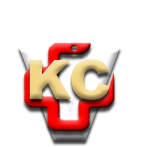 КЛИНИЧКИ ЦЕНТАР ВОЈВОДИНЕ21000 Нови Сад, Хајдук Вељка 1, Србија,телефон: + 381 21 487 22 05; 487 22 17; фаx : + 381 21 487 22 04; 487 22 16www.kcv.rs, e-mail: uprava@kcv.rs, ПИБ:101696893